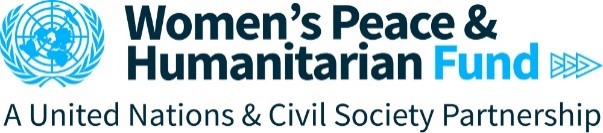 WHRD Window Application Form – Direct Logistical Supportد WHRD دریڅه غوښتنلیک فورمه – مستقیم لوژستیکي ملاتړمهرباني وکړئ دغه لاندې پوښتنې هره یوه بشپړه کړئ او بیا یې  دې آدرس WPHF-WHRD@unwomen.org ته یې وسپارئ.د ښځو د سولې او بشردوستانه وجهي صندوق (WPHF) په جګړه / بحران ځپلو هیوادونو کې د بشري حقونو د ښځینه مدافعینو (WHRDs) ته مستقیم لوژستیکي ملاتړ چمتو کوي. دا لوژستیکي ملاتړ ښځو ته دا وړتیا ورکوي چې په انفرادي یا ډله ایزه (جمعی) توګه په غونډو، پیښه یا هر ډول پریکړه کولو بهیر کې برخه واخلي چې د بشري حقونو په وده کې د دوی د کار مالتړ سره مرسته کوي. دا لوژستیکي ملاتړ په محلي، سیمه ایز یا نړیواله کچه کیدی شي.دا مستقیم ملاتړ د مدني ټولنو یا پروګرام تطبیقولو لره د مالی تمویل نه کوي.مهرباني وکړئ ډاډ ترلاسه کړئ چې د اړیکې معلومات چې تاسي یې چمتو کوئ د اعتبار وړ (خوندي) دي او دا ستاسو لپاره اسانه ده چې ورسره اړیکه ونیسئ. په تحویلولو پسې، تاسي به د تصدیقی رسید لپاره یو ایمېل ترلاسه کړئ.که ستاسو غوښتنلیک په پام کې ونیول شي، نو د WHRDs لپاره د WPHF دریڅه به تاسي سره په راتلونکو ګامونو په هکله اړیکه ونیسي. ټاکل شوي غوښتونکي به وغوښتل شي چې اضافي معلومات چمتو کړي، پشمول مګر د دوی د بانک توضیحاتو پورې محدود ندي.غوښتنې باید په غوره توګه وسپارل شي، لږترلږه د پیښې له ترسره کیدو څخه 6 اونۍ مخکې، ترڅو ډاډ ترلاسه شي چې ملاتړ په وخت سره چمتو کیدی شي.انفرادي غوښتنلیک(د ښځو هیئت غوښتنلیک لپاره، مهرباني وکړئ برخه B بشپړ کړئ.)د جمعی (پلاوي) غوښتنه(که ستاسو غوښتنه د ښځو پلاوي (د ښځو هیئت) لپاره وي، مهرباني وکړئ دا برخه بشپړه کړئ. د انفرادي درخواستو لپاره، یوازې A برخه وکاروئ.)که اړتیا وي نو نورې خانې پسې ورزیاتې کړئاصلي هیواداوسنی ځای (*که له اصلي هیواد څخه توپیر ولري)بشپړه نومخوندي ایمېل ادرس*یو خوندي ایمېل ادرس هغه ده چې له لارې په تاسو سره اړیکه ونیول شي او ترڅو ستاسو غوښتنې نور بحث وکړي. که تاسو احساس کوئ چې د WPHF سره اړیکه کولی شي تاسو ته خطر درکړي، موږ وړاندیز کوو چې تاسو لږترلږه یو خوندي کمپیوټر وکاروئ، د انټرنیټ اتصال خوندي کړئ، او یو نوی، جلا ایمیل حساب پرانیزئ او په ځای یې دا ایمیل په اپلیکیشن کې ورکړئ.ټیلیفون شمېره/وټسپ/سیګنال*مهرباني وکړئ د هیواد کوډ شامل کړئ. ایمېل  ټیلیفون  وټسپ سیګنال نور، لطفاً په ګوته یې کړئ:د تماس نیولو غوره لارهځانګړې لاره یې غوره کړئد غونډې نېټه (dd/mm/yyyy):د روځو شمېر: د غونډې ځای:د غونډې او د پیښه تنظیم کونکي:ویب پاڼه یا بلنه:د غونډې نېټه (dd/mm/yyyy):د روځو شمېر: د غونډې ځای:د غونډې او د پیښه تنظیم کونکي:ویب پاڼه یا بلنه:لطفاً د پیلې نېټه*، موده، د برنامې/غونډې ځای او تنظیمونکي راته په ګوته کړئ* مهرباني وکړئ د مدافعې پیښې/غونډې یو پروګرام او یا یو اجنډا ضمیمه کړئ پرواز*له: __________ (dd/mm/yyyy)راستنېدل: __________ (dd/mm/yyyy) د ځمکې داخلي سفر (بس، موټر، اورګاډی)د ویزې فیس  د روځنې د ګوزارې تخصیص (د ورځې خوراکونه، انسیډنټلز، استوګنه)   د معلولیت لرونکو خلکو لپاره لاسرسی* مهرباني وکړئ ډاډ ترلاسه کړئ چې تاسو معتبر پاسپورټ لرئ (چي اعتبار ته یې لا  6 میاشتې پاته وي) ترجمه او تفسیر: هم مهاله ترجمه د اسنادو ترجمه د معلولینو لپاره ترجمه او تفسیر اړتیاوې نور، لطفاً مشخص کړئ.که تاسي ترجمه/تفسیر یا دمعلولینو لپاره ترجمه/تفسیر اړتیاوې غوره کړې، مهرباني وکړئ توضیحات مشخص کړئ (د مثال په ډول: د ژباړې ژبه، د اشارې ژبه، او نور) پرواز*له: __________ (dd/mm/yyyy)راستنېدل: __________ (dd/mm/yyyy) د ځمکې داخلي سفر (بس، موټر، اورګاډی)د ویزې فیس  د روځنې د ګوزارې تخصیص (د ورځې خوراکونه، انسیډنټلز، استوګنه)   د معلولیت لرونکو خلکو لپاره لاسرسی* مهرباني وکړئ ډاډ ترلاسه کړئ چې تاسو معتبر پاسپورټ لرئ (چي اعتبار ته یې لا  6 میاشتې پاته وي) ترجمه او تفسیر: هم مهاله ترجمه د اسنادو ترجمه د معلولینو لپاره ترجمه او تفسیر اړتیاوې نور، لطفاً مشخص کړئ.که تاسي ترجمه/تفسیر یا دمعلولینو لپاره ترجمه/تفسیر اړتیاوې غوره کړې، مهرباني وکړئ توضیحات مشخص کړئ (د مثال په ډول: د ژباړې ژبه، د اشارې ژبه، او نور)تاسي څرنګه مستقیم/لوجیسټیکي ملاتړ غواړئ؟هغه ټول غوره کړئ چي د کار وي.  هو          نهکه هو، نو لطفاً څرګنده یې کړئ.  هو          نهکه هو، نو لطفاً څرګنده یې کړئ.مهرباني وکړئ موږ ته خبر راکړئ که تاسي بل سازمان ته ورته غوښتنلیک سپارلی وي، او/یا د بل ډونر څخه مالتړ (مالي/غیر مالي) ترلاسه کړی دی.مهرباني وکړئ په یاد ولرئ چې دا پوښتنه د معلوماتو هدفونو او یوازې د همغږۍ لپاره ده او به  نه ارزول کیږي.لطفاُ د بشري حقونو  د ښځو مدافع په توګه د خپل ځان او خپلې تجربې په هکله ووایه. تاسو په خپله ټولنه کې د بشري حقونو او سولې فعالیتونه څنګه ترسره کړي دي؟ (تر 200 کلمو پورې)د برنامې/غونډې/پرېکړه کونکي بهیر موخې څه دي؟(تر 200 کلمو پورې)لطفاً په  برنامې/غونډې/پرېکړه کونکي بهیر کښې خپل رول څرګند کړئ، او دا چي تاسي به څه تر لاسه کول غواړئ. (تر 200 کلمو پورې)راکمولخطرونهپه دې برنامې/غونډه/پریکړه کولو بهیر کې ستاسو د ګډون په پایله کې تاسي (او/ ستاسي اړوندو) له کومو خطرونو سره مخامخ یاست؟  تاسو به دا خطرونه څنګه کم کړئ؟مهرباني وکړئ لږترلږه دوه خطرونه او د کمولو اقدامات لیست کړئ.په دې برنامې/غونډه/پریکړه کولو بهیر کې ستاسو د ګډون په پایله کې تاسي (او/ ستاسي اړوندو) له کومو خطرونو سره مخامخ یاست؟  تاسو به دا خطرونه څنګه کم کړئ؟مهرباني وکړئ لږترلږه دوه خطرونه او د کمولو اقدامات لیست کړئ.په دې برنامې/غونډه/پریکړه کولو بهیر کې ستاسو د ګډون په پایله کې تاسي (او/ ستاسي اړوندو) له کومو خطرونو سره مخامخ یاست؟  تاسو به دا خطرونه څنګه کم کړئ؟مهرباني وکړئ لږترلږه دوه خطرونه او د کمولو اقدامات لیست کړئ.په دې برنامې/غونډه/پریکړه کولو بهیر کې ستاسو د ګډون په پایله کې تاسي (او/ ستاسي اړوندو) له کومو خطرونو سره مخامخ یاست؟  تاسو به دا خطرونه څنګه کم کړئ؟مهرباني وکړئ لږترلږه دوه خطرونه او د کمولو اقدامات لیست کړئ.په دې برنامې/غونډه/پریکړه کولو بهیر کې ستاسو د ګډون په پایله کې تاسي (او/ ستاسي اړوندو) له کومو خطرونو سره مخامخ یاست؟  تاسو به دا خطرونه څنګه کم کړئ؟مهرباني وکړئ لږترلږه دوه خطرونه او د کمولو اقدامات لیست کړئ.ټیلیفون شمېره/وټسپ/سیګنال*مهرباني وکړئ د هیواد کوډ شامل کړئ.خوندي ایمېل ادرس*یو خوندي ایمېل ادرس هغه ده چې له لارې په تاسو سره اړیکه ونیول شي او ترڅو ستاسو غوښتنې نور بحث وکړي. که تاسو احساس کوئ چې د WPHF سره اړیکه کولی شي تاسو ته خطر درکړي، موږ وړاندیز کوو چې تاسو لږترلږه یو خوندي کمپیوټر وکاروئ، د انټرنیټ اتصال خوندي کړئ، او یو نوی، جلا ایمیل حساب پرانیزئ او په ځای یې دا ایمیل په اپلیکیشن کې ورکړئ.د هر غړي اوسنی ځای (*که له اصلي هیواد څخه توپیر ولري)اصلي هېوادپوره نوملطفاً د پلاوي (هیئت) له پاسني لیسټ څخه د یوه غوره کس (فوکل پاینت) ورکړه. ایمېل  ټیلیفون  وټسپ سیګنال نور، لطفاً په ګوته یې کړئ: ایمېل  ټیلیفون  وټسپ سیګنال نور، لطفاً په ګوته یې کړئ: ایمېل  ټیلیفون  وټسپ سیګنال نور، لطفاً په ګوته یې کړئ: ایمېل  ټیلیفون  وټسپ سیګنال نور، لطفاً په ګوته یې کړئ: ایمېل  ټیلیفون  وټسپ سیګنال نور، لطفاً په ګوته یې کړئ: ایمېل  ټیلیفون  وټسپ سیګنال نور، لطفاً په ګوته یې کړئ:د پلاروي فوکل پاینت سره د تماس نیولو ښه لاره. د غونډې نېټه (dd/mm/yyyy)::د روځو شمېر: د غونډې ځای:د برنامې/غونډې تنظیموونکي: د بلنې او وېبسایټ:د غونډې نېټه (dd/mm/yyyy)::د روځو شمېر: د غونډې ځای:د برنامې/غونډې تنظیموونکي: د بلنې او وېبسایټ:د غونډې نېټه (dd/mm/yyyy)::د روځو شمېر: د غونډې ځای:د برنامې/غونډې تنظیموونکي: د بلنې او وېبسایټ:د غونډې نېټه (dd/mm/yyyy)::د روځو شمېر: د غونډې ځای:د برنامې/غونډې تنظیموونکي: د بلنې او وېبسایټ:د غونډې نېټه (dd/mm/yyyy)::د روځو شمېر: د غونډې ځای:د برنامې/غونډې تنظیموونکي: د بلنې او وېبسایټ:د غونډې نېټه (dd/mm/yyyy)::د روځو شمېر: د غونډې ځای:د برنامې/غونډې تنظیموونکي: د بلنې او وېبسایټ:لطفاً د برنامې/غونډې/پرېکړه کونکي بهیر د پیلېدلو نېټه*، موده او ځای راته په ګوته کړئ، او هم یې تنظیمونکي که اړوند وي. * مهرباني وکړئ د مدافعې پیښې/غونډې یو پروګرام او یا یو اجنډا ضمیمه کړئ پرواز*له: __________ (dd/mm/yyyy)راستنېدل: __________ (dd/mm/yyyy) د ځمکې داخلي سفر (بس، موټر، اورګاډی)د ویزې فیس  د روځنې د ګوزارې تخصیص (د ورځې خوراکونه، انسیډنټلز، استوګنه)   د معلولیت لرونکو خلکو لپاره لاسرسی* مهرباني وکړئ ډاډ ترلاسه کړئ چې تاسي معتبر پاسپورټ لرئ (چي اعتبار ته یې لا  6 میاشتې پاته وي) ترجمه او تفسیر: هم مهاله ترجمه د اسنادو ترجمه د معلولینو لپاره ترجمه او تفسیر اړتیاوې نور، لطفاً مشخص کړئ.که تاسي ترجمه/تفسیر یا دمعلولینو لپاره ترجمه/تفسیر اړتیاوې غوره کړې، مهرباني وکړئ توضیحات مشخص کړئ (د مثال په ډول: د ژباړې ژبه، د اشارې ژبه، او نور) پرواز*له: __________ (dd/mm/yyyy)راستنېدل: __________ (dd/mm/yyyy) د ځمکې داخلي سفر (بس، موټر، اورګاډی)د ویزې فیس  د روځنې د ګوزارې تخصیص (د ورځې خوراکونه، انسیډنټلز، استوګنه)   د معلولیت لرونکو خلکو لپاره لاسرسی* مهرباني وکړئ ډاډ ترلاسه کړئ چې تاسي معتبر پاسپورټ لرئ (چي اعتبار ته یې لا  6 میاشتې پاته وي) ترجمه او تفسیر: هم مهاله ترجمه د اسنادو ترجمه د معلولینو لپاره ترجمه او تفسیر اړتیاوې نور، لطفاً مشخص کړئ.که تاسي ترجمه/تفسیر یا دمعلولینو لپاره ترجمه/تفسیر اړتیاوې غوره کړې، مهرباني وکړئ توضیحات مشخص کړئ (د مثال په ډول: د ژباړې ژبه، د اشارې ژبه، او نور) پرواز*له: __________ (dd/mm/yyyy)راستنېدل: __________ (dd/mm/yyyy) د ځمکې داخلي سفر (بس، موټر، اورګاډی)د ویزې فیس  د روځنې د ګوزارې تخصیص (د ورځې خوراکونه، انسیډنټلز، استوګنه)   د معلولیت لرونکو خلکو لپاره لاسرسی* مهرباني وکړئ ډاډ ترلاسه کړئ چې تاسي معتبر پاسپورټ لرئ (چي اعتبار ته یې لا  6 میاشتې پاته وي) ترجمه او تفسیر: هم مهاله ترجمه د اسنادو ترجمه د معلولینو لپاره ترجمه او تفسیر اړتیاوې نور، لطفاً مشخص کړئ.که تاسي ترجمه/تفسیر یا دمعلولینو لپاره ترجمه/تفسیر اړتیاوې غوره کړې، مهرباني وکړئ توضیحات مشخص کړئ (د مثال په ډول: د ژباړې ژبه، د اشارې ژبه، او نور) پرواز*له: __________ (dd/mm/yyyy)راستنېدل: __________ (dd/mm/yyyy) د ځمکې داخلي سفر (بس، موټر، اورګاډی)د ویزې فیس  د روځنې د ګوزارې تخصیص (د ورځې خوراکونه، انسیډنټلز، استوګنه)   د معلولیت لرونکو خلکو لپاره لاسرسی* مهرباني وکړئ ډاډ ترلاسه کړئ چې تاسي معتبر پاسپورټ لرئ (چي اعتبار ته یې لا  6 میاشتې پاته وي) ترجمه او تفسیر: هم مهاله ترجمه د اسنادو ترجمه د معلولینو لپاره ترجمه او تفسیر اړتیاوې نور، لطفاً مشخص کړئ.که تاسي ترجمه/تفسیر یا دمعلولینو لپاره ترجمه/تفسیر اړتیاوې غوره کړې، مهرباني وکړئ توضیحات مشخص کړئ (د مثال په ډول: د ژباړې ژبه، د اشارې ژبه، او نور) پرواز*له: __________ (dd/mm/yyyy)راستنېدل: __________ (dd/mm/yyyy) د ځمکې داخلي سفر (بس، موټر، اورګاډی)د ویزې فیس  د روځنې د ګوزارې تخصیص (د ورځې خوراکونه، انسیډنټلز، استوګنه)   د معلولیت لرونکو خلکو لپاره لاسرسی* مهرباني وکړئ ډاډ ترلاسه کړئ چې تاسي معتبر پاسپورټ لرئ (چي اعتبار ته یې لا  6 میاشتې پاته وي) ترجمه او تفسیر: هم مهاله ترجمه د اسنادو ترجمه د معلولینو لپاره ترجمه او تفسیر اړتیاوې نور، لطفاً مشخص کړئ.که تاسي ترجمه/تفسیر یا دمعلولینو لپاره ترجمه/تفسیر اړتیاوې غوره کړې، مهرباني وکړئ توضیحات مشخص کړئ (د مثال په ډول: د ژباړې ژبه، د اشارې ژبه، او نور) پرواز*له: __________ (dd/mm/yyyy)راستنېدل: __________ (dd/mm/yyyy) د ځمکې داخلي سفر (بس، موټر، اورګاډی)د ویزې فیس  د روځنې د ګوزارې تخصیص (د ورځې خوراکونه، انسیډنټلز، استوګنه)   د معلولیت لرونکو خلکو لپاره لاسرسی* مهرباني وکړئ ډاډ ترلاسه کړئ چې تاسي معتبر پاسپورټ لرئ (چي اعتبار ته یې لا  6 میاشتې پاته وي) ترجمه او تفسیر: هم مهاله ترجمه د اسنادو ترجمه د معلولینو لپاره ترجمه او تفسیر اړتیاوې نور، لطفاً مشخص کړئ.که تاسي ترجمه/تفسیر یا دمعلولینو لپاره ترجمه/تفسیر اړتیاوې غوره کړې، مهرباني وکړئ توضیحات مشخص کړئ (د مثال په ډول: د ژباړې ژبه، د اشارې ژبه، او نور)تاسي څرنګه ډایریکټ/لوجیسټک ملاتړ غواړئ؟هغه ټول غوره کړئ چي اړوند وي.د ستنېدلو نېټهتر بوريد پرواز نېټهد پرواز نېټهله* څخهغړیکه تاسي ' پرواز ' غوره کړئ وي، نو بیا د خپل پلاوي (هیئت) د هر غړي ټرېول ایټنرېري یعني د سفر جزیات راکړئ. نورې خانې ورزیاتې کړئ که اړتیا وي.dd/mm/yyyyښارdd/mm/yyyydd/mm/yyyyښارپوره نومکه تاسي ' پرواز ' غوره کړئ وي، نو بیا د خپل پلاوي (هیئت) د هر غړي ټرېول ایټنرېري یعني د سفر جزیات راکړئ. نورې خانې ورزیاتې کړئ که اړتیا وي.که تاسي ' پرواز ' غوره کړئ وي، نو بیا د خپل پلاوي (هیئت) د هر غړي ټرېول ایټنرېري یعني د سفر جزیات راکړئ. نورې خانې ورزیاتې کړئ که اړتیا وي.که تاسي ' پرواز ' غوره کړئ وي، نو بیا د خپل پلاوي (هیئت) د هر غړي ټرېول ایټنرېري یعني د سفر جزیات راکړئ. نورې خانې ورزیاتې کړئ که اړتیا وي.که تاسي ' پرواز ' غوره کړئ وي، نو بیا د خپل پلاوي (هیئت) د هر غړي ټرېول ایټنرېري یعني د سفر جزیات راکړئ. نورې خانې ورزیاتې کړئ که اړتیا وي.که تاسي ' پرواز ' غوره کړئ وي، نو بیا د خپل پلاوي (هیئت) د هر غړي ټرېول ایټنرېري یعني د سفر جزیات راکړئ. نورې خانې ورزیاتې کړئ که اړتیا وي.  هو          نهکه هو، نو لطفاً څرګنده یې کړئ.  هو          نهکه هو، نو لطفاً څرګنده یې کړئ.  هو          نهکه هو، نو لطفاً څرګنده یې کړئ.  هو          نهکه هو، نو لطفاً څرګنده یې کړئ.  هو          نهکه هو، نو لطفاً څرګنده یې کړئ.  هو          نهکه هو، نو لطفاً څرګنده یې کړئ.5 مهرباني وکړئ موږ ته خبر راکړئ که تاسي بل سازمان ته ورته غوښتنلیک سپارلی وي، او/یا د بل ډونر څخه مالتړ (مالي/غیر مالي) ترلاسه کړی دی.مهرباني وکړئ په یاد ولرئ چې دا پوښتنه د معلوماتو هدفونو او یوازې د همغږۍ لپاره ده او به  نه ارزول کیږي6. مهرباني وکړئ موږ ته د بشري حقونو د ښځو مدافع په توګه د خپل هیئت او خپلې تجربې په هکله ووایه. تاسي په خپله ټولنه کې په جمعی او/یا په انفرادي توګه د بشري حقونو او سولې د ټینګښت فعالیتونه څنګه ترسره کړي دي؟لطفاً د پلاوي د هر غړي یوه لنډه سونح یعني ژوندلیک راته بیان کړئ (تر 500 کلمو پورې)7. د برنامې/غونډې/پرېکړه کونکي بهیر موخې څه دي؟(تر 200 کلمو پورې). لطفاً په برنامې/غونډې/پرېکړه کونکي بهیر کښې د هیئت او د هر انفرادي غړي رول راته بیان کړئ،  او دا چي تاسي څه غواړئ ترلاسه کړئ او اغېزه ورباندي وکړئ. (لکه، هیئت څرنګه جوړ شو، د هیئت موخې، او داسې نور.)(تر 300 کلمو پورې)راکمولراکمولراکمولخطرونهخطرونهخطرونه9. هغه کوم خطرونه دي چې تاسي د یو فرد په توګه او / یا په هیئت په توګه د غونډې / پیښه / پریکړه کولو پروسې کې د ګډون په پایله کې ورسره مخامخ کیدای شئ ؟ تاسي به دا خطرونه څنګه کم کړئ؟مهرباني وکړئ لږترلږه دوه خطرونه او د کمولو اقدامات لیست کړئ9. هغه کوم خطرونه دي چې تاسي د یو فرد په توګه او / یا په هیئت په توګه د غونډې / پیښه / پریکړه کولو پروسې کې د ګډون په پایله کې ورسره مخامخ کیدای شئ ؟ تاسي به دا خطرونه څنګه کم کړئ؟مهرباني وکړئ لږترلږه دوه خطرونه او د کمولو اقدامات لیست کړئ9. هغه کوم خطرونه دي چې تاسي د یو فرد په توګه او / یا په هیئت په توګه د غونډې / پیښه / پریکړه کولو پروسې کې د ګډون په پایله کې ورسره مخامخ کیدای شئ ؟ تاسي به دا خطرونه څنګه کم کړئ؟مهرباني وکړئ لږترلږه دوه خطرونه او د کمولو اقدامات لیست کړئ